ΘΕΜΑ: «ΑΑΔΕ: Παροχή διευκρινίσεων και οδηγιών για τη χορήγηση πιστοποιητικών του άρθρου 105 του ν. 2961/2001 (ΦΕΚ Α΄ 266) και την παραγραφή των υποθέσεων στις φορολογίες κληρονομιών, δωρεών και γονικών παροχών».»Κυρίες και κύριοι συνάδελφοι,Σας αποστέλλουμε την Ε.2020/31.03.2023 Εγκύκλιο της ΑΑΔΕ με τίτλο «Παροχή διευκρινίσεων και οδηγιών για τη χορήγηση πιστοποιητικών του άρθρου 105 του ν. 2961/2001 (ΦΕΚ Α΄ 266) και την παραγραφή των υποθέσεων στις φορολογίες κληρονομιών, δωρεών και γονικών παροχών».Η συγκεκριμένη Εγκύκλιος έχει ως αντικείμενο την παροχή διευκρινίσεων και οδηγιών σχετικά με την εφαρμογή των διατάξεων των άρθρων 17 έως 22 του κεφαλαίου Β’ «Εκσυγχρονισμός πλαισίου για το αποδεικτικό ενημερότητας, άλλες συναφείς διατάξεις για τη διευκόλυνση των μεταβιβάσεων περιουσίας και λοιπές διατάξεις φορολογίας περιουσίας» του ν. 5036/2023 (Α΄77) «Πλαίσιο ρύθμισης οφειλών και άλλες φορολογικές και τελωνειακές ρυθμίσεις, προστασία των συντάξεων από τον πληθωρισμό και άλλες διατάξεις για τη στήριξη της κοινωνίας και της επιχειρηματικότητας».Περιεχόμενο της Εγκυκλίου είναι η παροχή διευκρινίσεων και οδηγιών σχετικά με τις μεταβολές που επέρχονται με τον ν. 5036/2023 της παρ.5 του άρθρου 82 του άρθρου 83, της παρ. 5 του άρθρου 102 , της παρ. 1 του άρθρου 105 , της παρ. 1 του άρθρου 107 και της παρ.1 του άρθρου 112 του Κώδικα Διατάξεων Φορολογίας Κληρονομιών, Δωρεών, Γονικών Παροχών και Κερδών από Τυχερά Παίγνια που κυρώθηκε με τον ν. 2961/2001, στο εξής Κώδικας.Ειδικότερα, σύμφωνα με την Εγκύκλιο, διευκρινίζονται θέματα σχετικά με: α) την καταβολή του φόρου κτήσεων αιτία θανάτου ή δωρεάς/γονικής παροχής σε περίπτωση μεταβίβασης ακινήτου αιτία δωρεάς ή γονικής παροχής, β) την κατάργηση της διαδικασίας παρακράτησης από το συμβολαιογράφο του επιμεριστικά αναλογούντος φόρου κληρονομιάς ή δωρεάς κατά τη μεταβίβαση ακινήτου με επαχθή αιτία, γ) την κατάργηση της υποχρέωσης των συμβολαιογράφων για επισύναψη του πιστοποιητικού του άρθρου 105 του Κώδικα στα μεταβιβαστικά, με επαχθή αιτία, συμβόλαια, δ) την κατάργηση της ευθύνης του τελευταίου κατόχου κληρονομιαίου ακινήτου, στον οποίο έχει περιέλθει το ακίνητο με σύμβαση εξ επαχθούς αιτίας, ε) την διεύρυνση των περιπτώσεων απόδοσης του φόρου κινητών περιουσιακών στοιχείων με παρακράτηση, στ’) την παραγραφή του δικαιώματος του Δημοσίου για επιβολή φόρων και άλλα συναφή θέματα.Με τιμήΟ ΠρόεδροςΓεώργιος Ρούσκας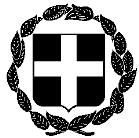  ΕΓΚΥΚΛΙΟΣ 13η  Αθήνα, 4 Απριλίου 2023ΕΛΛΗΝΙΚΗ ΔΗΜΟΚΡΑΤΙΑ ΥΠΟΥΡΓΕΙΟ ΔΙΚΑΙΟΣΥΝΗΣ  Αριθμ. πρωτ. 77ΣΥΝΤΟΝΙΣΤΙΚΗ ΕΠΙΤΡΟΠΗ ΣΥΜΒΟΛΑΙΟΓΡΑΦΙΚΩΝΣΥΛΛΟΓΩΝ ΕΛΛΑΔΟΣ-----------ΠΡΟΣΤαχ.Δ/νση  : Γ. Γενναδίου 4 - Τ.Κ.106 78, ΑθήναΤηλέφωνα  : 210-3307450,60,70,80,90FAX             : 210-3848335E-mail         : notaries@notariat.grΠληροφορίες: Θεόδωρος ΧαλκίδηςΌλους τους συμβολαιογράφους της χώρας